РЕСПУБЛИКА КАРЕЛИЯПРИОНЕЖСКИЙ МУНИЦИПАЛЬНЫЙ РАЙОНАДМИНИСТРАЦИЯДЕРЕВЯНСКОГО  СЕЛЬСКОГО  ПОСЕЛЕНИЯПОСТАНОВЛЕНИЕот   04 сентября  2019 г.                                                                                                     № 70/А-ПОб утверждении плана контрольных мероприятий в рамках осуществления внутреннего муниципального финансового контроля администрации Деревянского сельского поселения на 2020 годВ  соответствии  со  статьями  265,  269.2  Бюджетного  кодекса  Российской  Федерации, руководствуясь Уставом Деревянского сельского поселения, Администрация Деревянского сельского поселенияПОСТАНОВЛЯЕТ:1. Утвердить план контрольных мероприятий в рамках осуществления внутреннего муниципального финансового контроля администрации Деревянского сельского поселения  на 2020 год, согласно приложению 1 к настоящему постановлению. 2.Утвердить план контрольных мероприятий в рамках осуществления внутреннего муниципального финансового контроля по подведомственным организациям на 2020 год, согласно приложению 2 к настоящему постановлению. 3.Опубликовать постановление  в информационном  издании «Вестник Деревянского сельского поселения » и разместить на официальном сайте поселения  в сети  Интернет.4. Контроль за исполнением настоящего постановления оставляю за собой.Глава Деревянского сельского поселения                    Сухарев В.А.    Приложение1к  Постановлению ГлавыДеревянского сельского поселенияот  04 сентября  2019 года  №70/А-ППЛАНконтрольных мероприятий в рамках осуществления внутреннего муниципального финансового контроля администрации Деревянского  сельского поселения на 2020 год Приложение2к  Постановлению ГлавыДеревянскогосельского поселенияот  04 сентября  2019 года  №70/А-ППланконтрольных мероприятий в рамках осуществления внутреннего муниципального финансового контроля по подведомственным организациям на 2020 годNN п/пНаименование и предмет контрольного мероприятияНаименование объекта контроля Проверяемый периодПериодичность  проведения контрольного мероприятияДолжностное лицо, ответственное за проведение контрольного мероприятия.Способ контроля12345671.Проверка составления и утверждения бюджетных сметАдминистрация Деревянского сельского поселения 2020Один раз в годСойтонен А.А.самоконтроль2.Проверка соблюдения порядка составления бюджетной отчетностиАдминистрация Деревянского сельского поселения2020ежемесячноСакалаускене Е.С Сойтонен А.Асамоконтроль3. Проверка осуществления платежного процесса через УФКАдминистрация Деревянского сельского поселения2020По мере возникновения обязательства Сойтонен А.АсамоконтрольNN п/пНаименование и предмет контрольного мероприятияНаименование объекта контроля Проверяемый периодПериодичность  проведения контрольного мероприятияДолжностное лицо, ответственное за проведение контрольного мероприятия.1234561.Проверка составления и утверждения бюджетных сметМКУ Деревянский ДК2020 г.Один раз в годСойтонен А.А.2.Проверка соблюдения порядка составления бюджетной отчетностиМКУ Деревенский ДК2020 г.ежемесячноСойтонен А.А.3. Проверка осуществления платежного процесса через УФКМКУ Деревянский ДК2020 г.По мере возникновения обязательстваСойтонен А.А.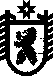 